Invitation for BidsThe Government of Khyber Pakhtunkhwa has received Grant from the International Bank for Reconstruction and Development (IBRD) towards the cost of Project Management Unit Economic Revitalization Khyber Pakhtunkhwa.  It is intended to apply the part of the proceeds of this grant to eligible payments for Procurement of “Wheel loader along with allied equipment’.  The Project Management Unit Economic Revitalization Khyber Pakhtunkhwa (ERKF) invites sealed bids from the eligible bidders for supply of the following itemsInterested eligible bidders may obtain further information and set of bidding documents along with detailed specification, criteria and other terms & conditions from the office of Project Director, Project Management Unit Economic Revitalization Khyber Pakhtunkhwa (ERKF) House#358, Khyber Colony#2, Opposite Frontier Blood Foundation University Road, Tehkal Payan Peshawar. Ph: 091-9218051 Monday to Friday during office hours upon written application and fee of PKR 2000/- non-refundable in form of cash. Process will be conducted through National Competitive Bidding as defined World Bank Procurement Guide lines “procurement of goods, works, and non-consulting services under IBRD loans and IDA credits & grants by world bank borrowers 2011 (revised 2014) and is open to all eligible bidders as defined in the World Bank Procurement Guidelines. Bids must be delivered to the above office on or before December 26th, 2019, 1400 hrs and must be accompanied by a security of 2% in form of Bank Guarantee issued by a scheduled on the name of Project Director PMU-ERKF.Bids will be opened in the presence of bidders’ representatives who choose to attend at 14:00hrs on December 26th 2019, at the office of Project Director, Project Management Unit Economic Revitalization Khyber Pakhtunkhwa (ERKF) House#358, Khyber Colony#2, Opposite Frontier Blood Foundation University Road, Tehkal Payan Peshawar. Ph: 091-9218051. A pre bid meeting will be held on December 18th, 2019 at 11:00hrs at the same address. The bidders are requested to give their best and final prices as no negotiations are accepted. Bids received after the dead line will not be entertained.This RFB can be downloaded from www.reconnectpakistan.com and www.gda.gkp.pkProcurement Specialist PMU-ERKF                                                            091-92180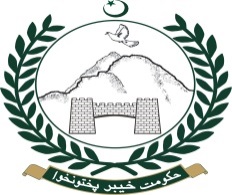 PROJECT DIRECTOR (PMU)Economic Revitalization in Khyber PakhtunkhwaIndustries Department, Civil Secretariat, PeshawarDescriptionQty01Wheel Loader: 160-220 HP @ 2,000 RPM or aboveBucket Capacity: 2.0 m3 or above 0202Angle Dozer Blade: with 25-degree tilt function on both sides0203Snow Blower attachment0204Wheel Chains04 pair